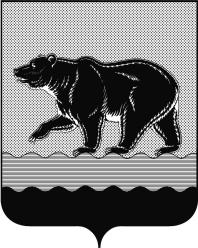 СЧЁТНАЯ ПАЛАТАГОРОДА НЕФТЕЮГАНСКА16 микрорайон, 23 дом, помещение 97, г. Нефтеюганск, 
Ханты-Мансийский автономный округ - Югра (Тюменская область), 628310  тел./факс (3463) 20-30-55, 20-30-63 E-mail: sp-ugansk@mail.ru www.admugansk.ruЗаключение на проект изменений в муниципальную программу «Управление муниципальным имуществом города Нефтеюганска»	Счётная палата города Нефтеюганска на основании статьи 157 Бюджетного кодекса Российской Федерации, Положения о Счётной палате города Нефтеюганска, рассмотрев проект изменений в муниципальную программу «Управление муниципальным имуществом города Нефтеюганска» (далее по тексту – проект изменений), сообщает следующее:1. При проведении экспертно-аналитического мероприятия учитывалось наличие экспертизы проекта изменений в муниципальную программу:1.1. Департамента финансов администрации города Нефтеюганска на предмет его соответствия бюджетному законодательству Российской Федерации и возможности финансового обеспечения её реализации из бюджета города Нефтеюганска.1.2. Департамента экономического развития администрации города Нефтеюганска на предмет соответствия:- муниципальной программы Порядку принятия решения о разработке муниципальных программ города Нефтеюганска, их формирования, утверждения и реализации, утверждённому постановлением администрации города Нефтеюганска от 28.08.2018 № 135-нп «О модельной муниципальной программе города Нефтеюганска, порядке принятия решения о разработке муниципальных программ города Нефтеюганска, их формирования, утверждения и реализации» (далее по тексту – Порядок от 28.08.2018 
№ 135-нп);- программных мероприятий целям муниципальной программы;- сроков её реализации задачам;- целевых показателей, характеризующих результаты реализации муниципальной программы, показателям экономической, бюджетной и социальной эффективности;- требованиям, установленным нормативными правовыми актами в сфере управления проектной деятельностью.Предоставленный проект изменений соответствует Порядку от 28.08.2018 № 135-нп.	3. Проектом изменений в муниципальную программу планируется:3.1. В паспорте муниципальной программы:- внести дату и номер утверждения муниципальной программы;- в строке «Целевые показатели муниципальной программы» изменить показатель «5. Увеличение доли отремонтированных объектов недвижимого имущества, переданного на праве оперативного управления администрации города Нефтеюганска, органам администрации города Нефтеюганска, к объектам, переданным на праве оперативного управления администрации города Нефтеюганска, органам администрации города Нефтеюганска, требующих проведения капитального ремонта, реконструкции (с 78% до 100%)». Аналогичное изменение предусматривается в таблице 1 муниципальной программы. - строку «Параметры финансового обеспечения муниципальной программы» изложить в новой редакции, а именно  увеличить финансовое обеспечение муниципальной программы за счёт средств местного бюджета в 2019 году на сумму 4 950,061 тыс. рублей3.2. Таблицы 1, 2 муниципальной программы изложить в новой редакции.3.3.   В   таблице     2    муниципальной     программы   по    мероприятию 3 «Обеспечение надлежащего уровня эксплуатации недвижимого имущества казны или переданного на праве оперативного управления администрации города Нефтеюганска, органам администрации города Нефтеюганска» по соисполнителю департаменту градостроительства и земельных отношений администрации города Нефтеюганска предусмотреть финансовое обеспечение за  счёт средств местного бюджета в сумме 4 950,061 тыс. рублей на реализацию мероприятий, предусмотренных в рамках муниципальных программ города Нефтеюганска, срок реализации которых истекает 31.12.2018:- на выполнение проектных работ по объекту «Здание администрации», расположенное по адресу: ХМАО, г.Нефтеюганск, мкр-н 2, д. 25 (цокольный этаж) по муниципальному контракту № Ф.2018.645568 от 24.12.2018 в сумме 1 387,286 тыс. рублей;- на выполнение капитального ремонта объекта «Здание администрации», расположенное по адресу: ХМАО, г.Нефтеюганск, мкр-н 2, д. 25 (ремонт кабинета № 306) по муниципальному контракту № Ф.2018.645703 от 24.12.2018 в сумме 284,844 тыс. рублей;- для заключения муниципального контракта на выполнение капитального ремонта объекта «Здание администрации», расположенное по адресу: ХМАО, г.Нефтеюганск, мкр-н 2, д. 25 в сумме  3 277,931 тыс. рублей (извещение для закупки № 0187300012818000764).4. Финансовые показатели, содержащиеся в проекте изменений, соответствуют расчётам, предоставленным на экспертизу.На основании вышеизложенного, по итогам проведения финансово-экономической экспертизы, замечания и предложения отсутствуют, предлагаем направить проект изменений на утверждение. Председатель			                                      			С.А. ГичкинаИсполнитель:инспектор инспекторского отдела № 1 Счётной палаты города  НефтеюганскаБатаева Лариса НиколаевнаТел. 8 3463 20 30 63Исх.№ 22 от 05.02.2019Директору департамента муниципального имущества администрации города НефтеюганскаА.В. Маге